https://legalacts.egov.kz/arm/admin/viewcard?id=14464728https://legalacts.egov.kz/npa/view?id=14464728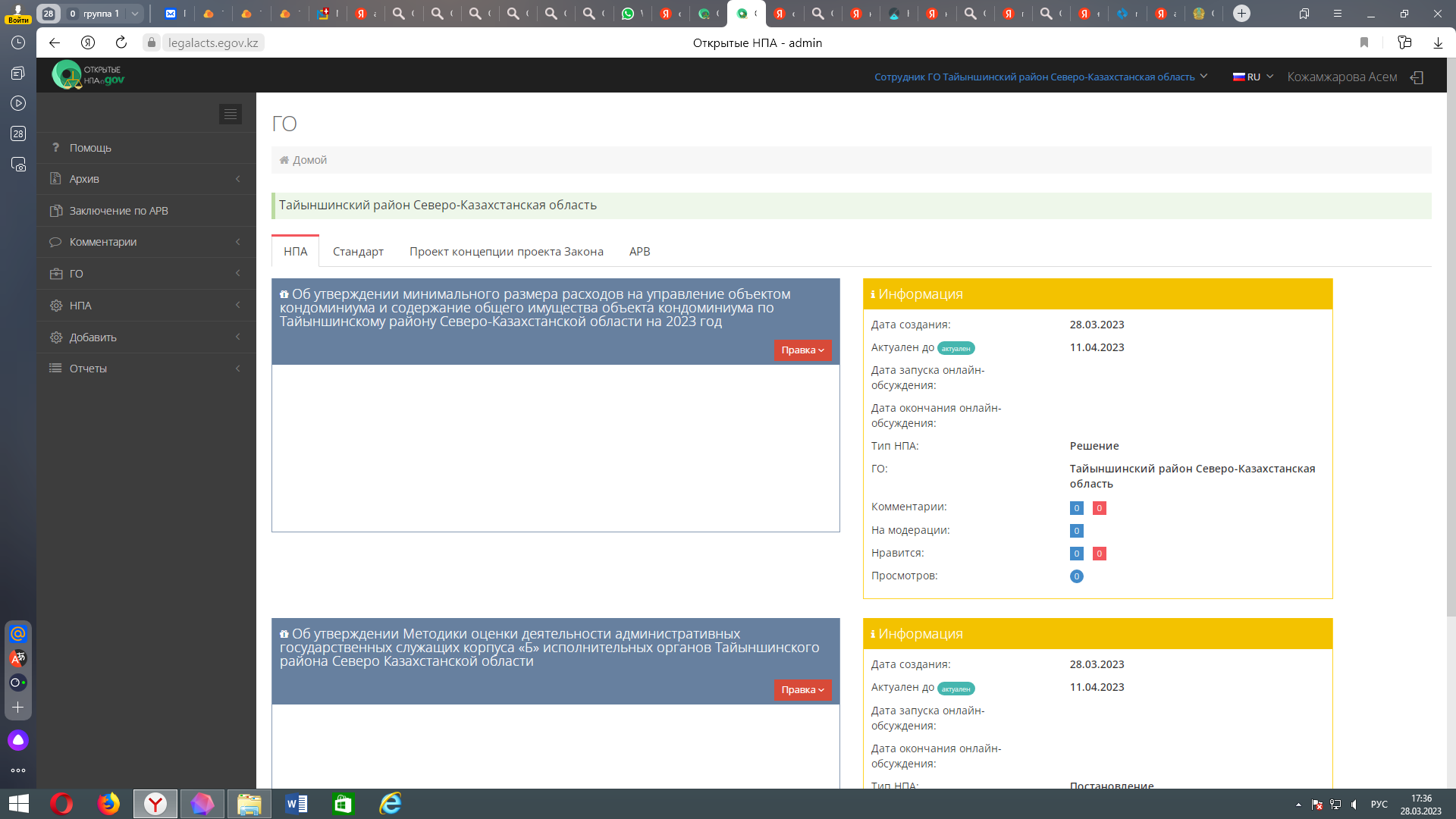 